AEROSEM PCS DUPLEX SEED – Maisaussaat in DoppelreiheHohe Wirtschaftlichkeit, Einsatzvariabilität und Komfort – das sind die zentralen Vorteile des neuen DUPLEX SEED Saatverfahrens, verfügbar bei den Pöttinger Sämaschinenmodellen AEROSEM PCS. Mit DUPLEX SEED erfolgt die Aussaat von Silo- und Körnermais in Doppelreihe. Das bringt einerseits einen Mehrertrag von bis zu 10 Prozent, andererseits eine Leistungssteigerung bei der Aussaat durch die höhere Fahrgeschwindigkeit. Damit ist DUPLEX SEED eine echte wirtschaftliche Alternative zur konventionellen Einzelkornsaat. Der Maisanbau kann flexibel mit Untersaat oder mit Düngerbeigabe erfolgen. Die Doppelreihe ist auch für die Körnermaisernte geeignet.Die AEROSEM PCS DUPLEX SEED bietet Komfort pur: eine Sämaschine für Getreide und Mais dank einfachem und raschem Umstellen von Drillsaat auf Maissaat. Darüber hinaus sind das direkte Ansteuern der Kornanzahl sowie die Überwachungsmöglichkeit jeder Maisreihe weitere zentrale Vorteile.Geprüfte WirtschaftlichkeitDie Universität für Bodenkultur Wien hat 2015 die PÖTTINGER AEROSEM PCS DUPLEX SEED auf Herz und Nieren getestet und die Wirtschaftlichkeit klar bestätigt: Bei Silo- und Körnermais konnte eine Ertragssteigerung von bis zu 5,5 Prozent nachgewiesen werden. 2016 wurden von Ungarn über Österreich und Nordrhein-Westfalen (DE) bis ins Elsass (FR) großflächige Versuche gemacht. Die Ergebnisse daraus waren eindeutig: Mit DUPLEX SEED wurde an allen Standorten ein eindeutiges Ertragsplus erzielt.Zusätzlich ist eine Leistungssteigerung von rund +25 Prozent bei der Aussaat zu verzeichnen, da sich die höhere Fahrgeschwindigkeit von bis zu 10 km/h mit einer erhöhten Hektarleistung von nahezu 2,0 Ha pro Stunde bei 4 Doppelreihen = 3,0 m Arbeitsbreite niederschlägt. Und das bei gleichzeitig höchster Präzision, da die Säagreggate nur mit halber Drehzahl laufen.Die doppelreihige Aussaat mit der AEROSEM gewährleistet auch einen besseren Erosionsschutz, da keine Fahrspuren hinterlassen werden.Eine für alles: Variabler Einsatz macht’s möglichDie Pöttinger AEROSEM ist ein Multitalent: für Körner- bzw. Silomais, Grasuntersaat oder Düngerbeigabe geeignet. Die AEROSEM ADD mit DUPLEX SEED verfügt über Doppelreihen mit 12,5 cm Abstand der beiden Reihen und doppeltem Abstand in der Reihe – im Vergleich zu Einzelreihe. Der Reihenabstand der Doppelreihen beträgt 75 cm, und ist so mit einem herkömmlichen Maispflücker einfach zu ernten.Komfort purDas Umstellen von Getreideaussaat auf Maisaussaat ist schnell erfolgt: Im Handumdrehen sind die Schottwand umgeklappt und Fangrolle sowie Furchenformer montiert. Die Veränderung der Kornzahl je Quadratmeter kann direkt am Terminal vorgenommen werden: einfach die Körnerzahl je Hektar oder Körner je Quadratmeter eintippen. Es ist kein Kontakt mit der schmutzigen Kette notwendig. Die zuverlässige Überwachung jeder Maisreihe erfolgt direkt am Schar jeder einzelnen Maisreihe und zentral über Füllstandsensoren beidseitig im Maistank. Das Ergebnis überzeugtBetrachtet man den Effekt der Doppelreihe pflanzenbaulich, so ergibt sich ein äußerst positives Resümée. Die Doppelreihe verschafft der Maispflanze perfekte Standraumbedingungen: mehr Licht, mehr Wasser und mehr Nährstoffe. Dank 30 Prozent mehr Abstand zwischen den Körnern und damit 70 Prozent mehr verfügbarer Fläche pro Pflanze kann sich die Wurzel besser im Boden breit machen. Dadurch weisen die einzelnen Maispflanzen ein geringeres Konkurrenzverhalten auf. Die Wurzeln erschließen freie Bereiche. Beim Einsatz eines seitlichen Düngerbandes erfolgt eine gezielte Wurzelausrichtung nach außen. Darüber hinaus kann der gesamte Maisbestand aktiv mehr Sonnenlicht aufnehmen, da sich die Pflanzen weniger gegenseitig beschatten. Eine erhöhte Fotosynthese ist die Folge.Durch den „weiten Bestand“ verläuft auch die Abreifephase besser und zeigt das Potenzial zu geringerer Kornfeuchte – vor allem bei Körnermais.Im Vergleich zur Einzelreihe zeigt sich auch ein geringeres Erosionsrisiko, da die Standraumverteilung der Pflanzen optimiert ist. Zusätzlich ist die Bodenbeschattung in der Doppelreihe besser, wodurch es zu einer Reduktion der Wasserverluste, zu Eindämmung von Spätverunkrautung sowie zu einem rascheren Reihenschluss kommt. Im Praxiseinsatz zeigte sich eine um 10 Prozent höhere Abschattung bis zum Ende der Jugendentwicklung. Die Doppelreihen lassen sich ebenso wie die Einzelreihe mit normalen Maisvorsätzen problemlos ernten.ModellübersichtFolgende Modelle mit DUPLEX SEED sind erhältlich:AEROSEM 3002 PCS DUPLEX SEED 4/75 (keine unbearbeitete Fläche)AEROSEM 3502 PCS DUPLEX SEED 5/75 (unbearbeitete Fläche links und rechts von  jeweils 12,5 cm)AEROSEM 4002 PCS DUPLEX SEED 5/75 (Überlappung links und rechts von jeweils12,5 cm) Bildervorschau: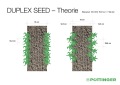 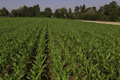 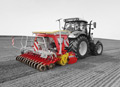 Abbildung: Beispiel 90.000 Körner / HektarMaisbestand gesät mit AEROSEM DUPLEX SEEDAEROSEM 3002 ADDhttp://www.poettinger.at/de_at/Newsroom/Pressebild/3678http://www.poettinger.at/de_at/Newsroom/Pressebild/3807http://www.poettinger.at/de_de/Newsroom/Pressebild/3119